Государственное учреждение культуры«Библиотечная сеть Кричевского района»Отдел библиотечного маркетингаСоставление и оформление сценариев массовых мероприятий в библиотекеМетодические рекомендации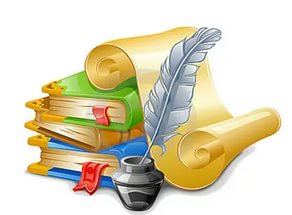 Кричев 2017	Составление и оформление сценариев массовых мероприятий в библиотеке : методические рекомендации / ГУК «Библиотечная сеть Кричевского района» ; Отдел библиотечного маркетинга ; [сост. Е.Н. Москалёва ; редактор В.В. Стебихова ; ответственный за выпуск В.Н. Бачкова] ─ Кричев, 2017. ─ 16 с.	Данная консультация раскрывает методику организации массового мероприятия от задумки до воплощения и подведения итогов. Содержит пошаговые инструкции по правильному написанию и оформлению библиотечного сценария. Пособие предназначено для специалистов библиотек, организующих массовые мероприятия для различных категорий пользователей.ГУК «Библиотечная сеть Кричевского района»СодержаниеВведение……………………………………………………….4Основные требования к мероприятию……………………….4Этапы подготовки мероприятия……………………………...6Составление и оформление сценария………………………..8Требования к оформлению сценария………………………...8Учёт библиотечных мероприятий……………………………9Анализ массового мероприятия…………………………….10Библиография………………………………………………...13Введение	Предлагаем вашему вниманию методическую консультацию, которая поможет сориентироваться в этапах подготовки и проведения массового мероприятия, оформлении сценария и ведении учета посещений. Приведенная схема анализа (самоанализа) позволит определить эффективность и результативность проведенного мероприятия, выявить наиболее удачные и неудачные моменты.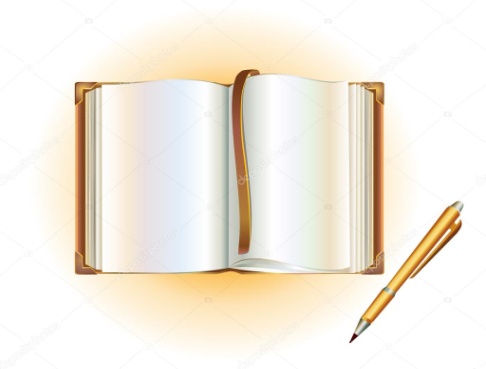 Практика работы библиотек вызвала к жизни достаточное количество библиотечных мероприятий. Их можно выделять по разным признакам: традиционные и инновационные; устные, наглядные и комплексные; активные и позитивные; критико-аналитические и позитивно-иллюстративные. Каждый вариант имеет свою историю, методику и реализацию на практике. Но, несмотря на разнообразие форм библиотечных мероприятий, методика их подготовки и проведения в своей основе – общая практически для всех. Основные требования к мероприятиюМассовые мероприятия, безусловно, являются эффективными формами библиотечной работы. Именно благодаря им библиотекарь проявляет себя как творческая личность, профессионал своего дела и воздействует на читателя, привлекая его к книге и чтению.Массовые мероприятия можно классифицировать по самым разным позициям:устные и наглядныемонолог и диалограссчитанные на однородную или разновозрастную аудиториюединичные и комплексныеуникальные и многоповторяемыеавторские и по готовому сценариюпроводимые силами библиотекаря и с приглашением других специалистов.Мероприятие пройдет результативно, если соблюдать основные требования к нему:актуальность тематикиадекватность содержания (соответствие теме)ориентация на соответствующую аудиторию (темы, содержание, манеры подачи)доказательность позиции (подтверждение цифрами, фактами, примерами)лаконичность, ясность, доступность, четкостьтщательность подготовкижелательная системность мероприятий (по теме, контингенту).При подготовке мероприятия необходимо:Понимать и четко формулировать цель библиотечного мероприятия.Cпланировать этапы мероприятия.Организовать подготовку в соответствии с поставленной целью.Выбрать оптимальный материал с учетом основных целей, методов и приемов на каждом этапе мероприятия.Продумать все, что может обеспечить четкость проведения мероприятия.Выбрать оптимальные ритм и темп проведения в соответствии с настроением.Предусмотреть элементы неожиданности, «изюминки».Обеспечить разнообразие форм и творческий характер деятельности участников.Выстроить взаимосвязь этапов, связь данного мероприятия с предыдущими и последующими (если таковые предусмотрены).Успех зависит и от самого ведущего. Слагаемыми успеха являются:умение войти в контакт с участникамиучет возрастных и индивидуальных особенностей аудиторииосведомленность по теме и эрудициякультура речи и культура поведенияспособность творчески разрешать нестандартные ситуации.Этапы подготовки мероприятияМассовое мероприятие пройдет успешно, если тщательно спланировать его организацию и подготовку на трех основных этапах.1. Подготовительный этапопределение темы, постановка целей, уточнение аудиториисоставление планаопределение хода и содержания мероприятияанализ и подбор литературысоставление рекомендательного спискаопределение методов и приемовразработка сценарияподготовка дидактического и раздаточного материала, атрибутов, реквизитаизготовление наглядного материала, плакатов и т.д.проведение бесед, обзоров, лекций по темеопределение участников (актеров, ведущих, судей и т.д.)составление и оформление сценарияподготовка и распределение заданий, объяснение условий, правил или распределение ролейприобретение призов, грамотопределение места, времени, даты проведениясогласование с администрациейрешение организационных вопросов2. Коррекционный этапорганизация книжной выставкиподготовка оформленияподготовка и проверка оборудования и технических средстврепетиция, корректировка сценария, генеральная репетицияобъявлениеприглашение зрителей, гостей3. Основной этапоформление библиотеки, читального залаустановка оборудования, технических средствпроведение мероприятияподведение (оглашение) итогаанализ проведенного мероприятия (самоанализ)возможное обсуждение коллегами, гостямиописание опыта или разработка методических рекомендацийраспространение опыта работы (проведение открытого мероприятия или семинара)обобщение опыта работы в СМИСоставление и оформление сценарияНемаловажным для каждого библиотечного работника является владение технологией написания сценариев. Почему возникает такая необходимость? Несмотря на обилие выходящих сегодня в периодической и специальной литературе материалов на самые различные темы, по-прежнему остается актуальным создание оригинальных, эксклюзивных сценариев, необходимых для работы конкретной библиотеки. Владение навыками оформления и написания сценария – универсальная способность, которая поможет в составлении различных форм творческой деятельности: рефератов, отчетов и др. аналитических материалов. Без преувеличения можно утверждать, что написание сценария – занятие непростое и требующее как природных способностей, так и знания некоторых правил.Требования к оформлению сценарияНа титульном листе сценария (по возможности – иллюстрированном) необходимо указать:наименование учреждения (например, ГУК «Библиотечная сеть Кричевского района» Районная детская детская библиотека);форма и название мероприятия;эпиграф;Ф. И. О. и должность автора (составителя);адрес и телефон библиотеки-организатора;год создания сценария.Титульный лист оформляется на одной стороне листа формата А 4. Сценарий должен быть напечатан на бумаге форматом А 4 (возможен электронный вариант). Кегль – 14, междустрочный интервал – 1,5 см, поля – 1,5-2 см.Сценарий мероприятия – это «художественное произведение» библиотекарей-сценаристов, кропотливая работа по написанию конкретных текстов ведущих и других его участников. Сценарий дает возможность не только ознакомиться заранее с репликами и ремарками, но и прогнозировать ход мероприятия.В конце сценария приводится список использованной литературы в алфавитном порядке (автор, заглавие, место и год издания, количество страниц).К сценарию возможны приложения: развернутый план, конспект, схемы, фото, отзывы, анализ, творческие работы детей, дидактический и раздаточный материал с вопросами и заданиями и т. д.Учёт библиотечных мероприятийЕдиницей учета библиотечных мероприятий является одно мероприятие – устный обзор, день информации, экскурсии и т. п., зарегистрированное в документации (паспорте массового мероприятия, в дневнике работы).Комплексное мероприятие, включающее одновременное использование различных форм массовой работы, учитывается как одно мероприятие.При проведении циклов мероприятий (недели, декады, месячника и др.) учитывается каждое входящее в цикл мероприятие.При проведении совместного мероприятия двумя и более библиотеками (или отделами библиотеки), данное мероприятие учитывается только той библиотекой (отделом), которая (ый) была инициатором и осуществляла подготовку сценария мероприятия.Учет массовой работы библиотеки ведется в 3-й части дневника соответствующего структурного подразделения библиотеки, куда заносятся сведения о каждом мероприятии.В библиотеках, имеющих структурные подразделения, учёт массовых мероприятий ведется в дневнике работы соответствующего подразделения.После проведения массового мероприятия сведения о количестве посещений массового мероприятия заносятся в 1-ю часть дневника, в раздел «Количество посещений» за конкретный день. Посещения массовых мероприятий входят в общее число посещений библиотеки.Учёт общего числа массовых мероприятий библиотеки производится суммированием данных, зарегистрированных в дневниках всех структурных подразделений. Данные о посещении массовых мероприятий фиксируются в ежемесячном информационном отчёте библиотеки, далее – в статистическом и текстовом отчёте о работе библиотеки за год и в бланке статистического отчёта формы 6НК.В число посещений не включаются посещения мероприятий, проводимых другими организациями на правах аренды.Анализ массового мероприятияВажным условием профессионального мастерства библиотечного работника является анализ (или самоанализ), который желательно проводить после каждого проведённого мероприятия. Его цель: повышение эффективности и качества проводимых мероприятий.Анализ мероприятия предлагаем проводить по следующей схеме:форма и название мероприятияосновная цельсистемность. Место данного мероприятия в системе массовой работы библиотеки: одноразовое или в рамках определённого цикла; стихийное или плановоеместо проведенияучастники (количество, состав – школьники (их возраст), учителя, родители, студенты, и т. д.)кто проводит (библиотекарь, иной специалист)качество подготовки и проведенияналичие плана, тезисов, сценарияиспользование печатной, издательской продукции (памятки, закладки, буклеты, шорт-листы, рекомендательные списки и т.д.)эффективное использование справочного библиотечного аппарата (для мероприятий, направленных на формирование информационно-библиографической культуры пользователей)использование активных и игровых форм, оригинальность заданийтворческие находкивладение материалом, профессионализм и эрудиция библиотекаря, доступность изложения материалакоммуникабельность в общении с участниками, эмоциональная атмосфера. Степень активности участников при выполнении заданий, ответов на вопросысоответствие содержания, информативности и объёма материала возрасту, уровню подготовленности участниковоформление, наглядность и технические средства: книжные выставки или выставки творческих работ, плакаты, рисунки детей, портреты, фотографии, электронные продукты, аудио- и видеоаппаратура, компьютер, проектор и др.соответствие содержания заявленной форме проведения мероприятияитоги. Достигнут ли результат (поставленная цель).Самоанализ мероприятия осуществляется библиотечным работником, проводившим его, для выявления результативности сделанного, удачных и неудачных моментов. Цель – повышение эффективности последующих мероприятий. Самоанализ рекомендуем проводить по данной выше схеме анализа массового мероприятия.Итак, мы остановились на основных правилах подготовки и проведения массового мероприятия. Однако существует еще немало нюансов и деталей, которые возникают в процессе работы над материалом. И разрешение этих проблем происходит иной раз благодаря не только каким-то знаниям, умениям, а исключительно интуитивно. Вообще, творческий человек, заинтересованный в создании своего творения всегда найдет достойный выход из затруднительной стилистической ситуации. Хочется верить, что любой библиотекарь является, немного перефразируя выдающегося прозаика современности М. Кундера, в душе писателем, ибо стремится запечатлеть и увековечить доступную ему информацию в неповторимую форму массового мероприятия. При создании мероприятия надо помнить о том, что вы автор этого сценария. Значит, эта вещь авторская и должна отличаться своей оригинальностью.Библиография1. Елесеева И. Как соткать полотно зрелища: [методика работы при подготовке массовых мероприятий] / Елесеева И. // Библиотека.2009. №11 . С. 75.2.Головко, С.И. Библиотечная деятельность: принципы обновления: научно-методическое пособие / С.И. Головко. Москва : Либерия-Бибинформ, 2008.  128 с.3.Олзоева, Г.К. Массовая работа библиотек : учебно-методическое пособие / Г.К. Олзоева.  Москва : Либерия-Бибинформ , 2006.  120 с.4.Олзоева, Г. Импровизируем и воплощаем / Г. Олзоева // Библиотека.  2005.  № 12.  С. 27—29.5.Павлинова, А. Репертуар массовых мероприятий для читателей региона / А. Павлинова // Библиотека.  2000. № 10.  С. 52—54. 6.Седых, Т. Технология массового мероприятия / Т. Седых // Библиотека в школе.  2007.  16-31 марта (№6).  С. 23—27.7. Смелова О.И. Браво, массовая работа! [Текст]: опыт работы / О.И. Смелова // Библиотека  2003.  №2.  С. 16—17.Для заметокДля заметокСоставление и оформление сценариев массовых мероприятий в библиотекеМетодические рекомендацииСоставитель Е.Н. МоскалёваРедактор В.В. СтебиховаДизайн обложки С.А. КрутенковаОтветственный за выпуск В.Н. БачковаКомпьютерная вёрстка Е.Н. Москалёва ты зенітнага дывізіёна, іх клопаты, вянкаПолиграфическое исполнениеГосударственное учреждение культуры«Библиотечная сеть Кричевского района»Отдел библиотечного маркетингаул.Ленинская, 38213500 г. КричевТелефон (802241) 52 773E-mail: lib_marketing@tut.byЧислои месяцНаименованиемероприятия и темаКоличествообслуженныхКто проводил мероприятие и где